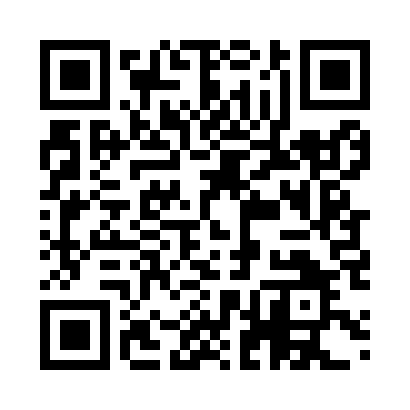 Prayer times for Koznitsa, BulgariaWed 1 May 2024 - Fri 31 May 2024High Latitude Method: Angle Based RulePrayer Calculation Method: Muslim World LeagueAsar Calculation Method: HanafiPrayer times provided by https://www.salahtimes.comDateDayFajrSunriseDhuhrAsrMaghribIsha1Wed4:126:031:066:048:109:542Thu4:106:021:066:058:119:563Fri4:086:001:066:068:139:584Sat4:065:591:066:068:149:595Sun4:045:581:066:078:1510:016Mon4:025:561:066:088:1610:037Tue4:015:551:066:088:1710:048Wed3:595:541:066:098:1810:069Thu3:575:531:066:098:1910:0810Fri3:555:521:066:108:2010:0911Sat3:535:501:066:118:2110:1112Sun3:515:491:066:118:2310:1313Mon3:505:481:066:128:2410:1414Tue3:485:471:066:138:2510:1615Wed3:465:461:066:138:2610:1816Thu3:445:451:066:148:2710:1917Fri3:435:441:066:148:2810:2118Sat3:415:431:066:158:2910:2319Sun3:395:421:066:168:3010:2420Mon3:385:411:066:168:3110:2621Tue3:365:411:066:178:3210:2722Wed3:355:401:066:178:3310:2923Thu3:335:391:066:188:3410:3124Fri3:325:381:066:188:3510:3225Sat3:305:371:066:198:3610:3426Sun3:295:371:066:208:3610:3527Mon3:285:361:066:208:3710:3728Tue3:275:351:076:218:3810:3829Wed3:255:351:076:218:3910:3930Thu3:245:341:076:228:4010:4131Fri3:235:341:076:228:4110:42